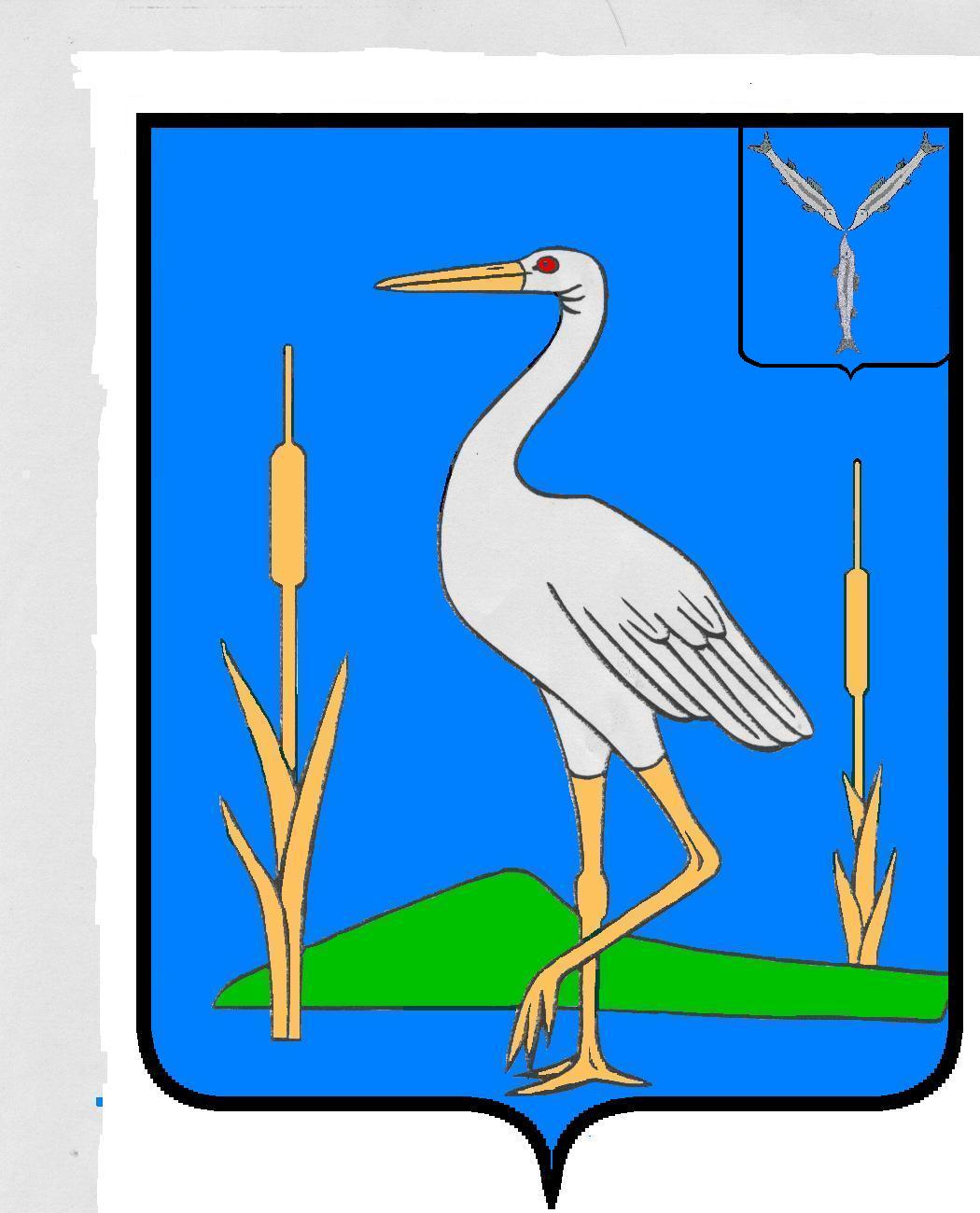 С О В Е ТБОЛЬШЕКАРАЙСКОГО МУНИЦИПАЛЬНОГО ОБРАЗОВАНИЯ РОМАНОВСКОГО  МУНИЦИПАЛЬНОГО РАЙОНА  САРАТОВСКОЙ ОБЛАСТИРЕШЕНИЕ№130 От  20.12.2021г                                                                                                      с.Большой Карай«О бюджете Большекарайского муниципального образования на 2022 год и плановый период 2023 и 2024 годов»                 На основании Устава Большекарайского муниципального образования Романовского муниципального района Саратовской области  Совет Большекарайского муниципального образования: РЕШИЛ:Статья 1. Основные характеристики бюджета муниципального образования  на 2022год и плановый период 2023 и 2024 годов1.Утвердить основные характеристики бюджета муниципального образования на 2022 год: 1) общий объем доходов в сумме 10549,2 тыс. рублей; 2) общий объем расходов в сумме 10549,2тыс. рублей.2.Утвердить основные характеристики бюджета муниципального образования на 2023 год и на 2024 год:  1) общий объем доходов на 2023 год в сумме 6613,8 тыс. рублей и на 2024 год в сумме 7034,6 тыс. рублей;2) общий объем расходов на 2023 год в сумме 6613,8 тыс. рублей, в том числе условно утвержденные расходы  в сумме 162,9 тыс. рублей, и на 2024 год в сумме 7034,6 тыс. рублей, в том числе условно утвержденные расходы  в сумме 331,1 тыс. рублей.Статья 2. Поступление доходов в бюджет муниципального образованияУтвердить поступления доходов  в бюджет муниципального образования на 2022 год и плановый период 2023 и 2024 годов согласно приложению 1 к настоящему Решению.Статья 3. Бюджетные ассигнования бюджета муниципального образования  на 2022 год и плановый период 2023 и 2024 годов1. Утвердить: 1)общий объём бюджетных ассигнований на исполнение публичных нормативных обязательств:         на 2022 год в сумме 9,9   тыс. рублей;         на 2023 год в сумме  9,9 тыс. рублей;         на 2024 год в сумме 9,9  тыс. рублей.2) объем бюджетных ассигнований дорожного фонда муниципального образования:на 2022 год в размере 6990,1 тыс. рублей;на 2023 год в размере 2952,1 тыс. рублей;на 2024 год в размере 2952,2 тыс. рублей.3) распределение бюджетных ассигнований  по разделам, подразделам, целевым статьям (муниципальным программам образования и непрограммным направлениям деятельности), группам и подгруппам  видов расходов классификации расходов бюджета муниципального образования на 2022 год и плановый период 2023 и 2024согласно приложению 2  к настоящему Решению;4)ведомственную структуру расходов бюджета муниципального образования на 2022 год и плановый период 2023 и 2024 годов согласно приложению 3 к настоящему Решению; 5)распределение бюджетных ассигнований по целевым статьям (муниципальным программам образования и непрограммным направлениям деятельности), группам и подгруппам видов расходов классификации расходов бюджета муниципального образования на 2022 год и плановый период 2023 и 2024 согласно приложению 4 к настоящему Решению;Статья 4. Особенности администрирования доходов бюджета муниципального образования в 2022 годуУстановить, что информационное взаимодействие между управлением Федерального казначейства по Саратовской области и администраторами доходов муниципального образования осуществляется через уполномоченные органы:- финансовое управление администрации Романовского муниципального района Саратовской области; - муниципальное учреждение «Центр финансово-хозяйственной обеспечения Романовского муниципального района».Статья 5. Муниципальный внутренний долг образования.Утвердить источники финансирования дефицита местного бюджета на 2022 год согласно приложению 6 к настоящему Решению.           Установить верхний предел муниципального внутреннего долга на 1 января 2023 года в сумме 0,0 тыс. рублей, на 1 января 2024 года в сумме 0,0 тыс. рублей, на 1 января 2025года в сумме 0,0 тыс. рублей.Статья 6. Межбюджетные трансферты, предоставляемые из  бюджета муниципального образования бюджету муниципального района в соответствии с заключенными соглашениями.Утвердить  межбюджетные трансферты,  предоставляемые  из бюджета муниципального образования бюджету муниципального района на 2022 год в объеме 350,0тыс.рублей и плановый период 2023 и 2024 годов в объемах 350,0 тыс.рублей и  350,0 тыс.рублей соответственно, в следующих формах: иные межбюджетные трансферты на осуществление части полномочий по решению вопросов местного значения в соответствии с  заключенными соглашениями согласно приложению  5  к настоящему Решению.       Статья 7.Особенности исполнения бюджета муниципального образования.       1.Администрация муниципального образования обеспечивает направление в 2022 году остатков средств бюджета муниципального образования в объеме 100,0 тыс. рублей, находящихся по состоянию на 1 января 2022 года на едином счете бюджета муниципального образования, за исключением целевых средств, полученных из областного бюджета, на покрытие временных кассовых разрывов.       2.Утвердить размер резервного фонда администрации Большекарайского муниципального образования Романовского муниципального района Саратовской области на 2022 год в сумме 1,0 тыс. рублей, на 2023 год в сумме 1,0 тыс. рублей и на 2024 год в сумме 1,0 тыс. рублей.3.Установить следующие дополнительные основания для внесения изменений в сводную бюджетную роспись бюджета муниципального образования без внесения изменений в настоящее Решение:внесение в установленном порядке изменений в муниципальные программы образования в части перераспределения бюджетных ассигнований между мероприятиями программы и (или) изменения состава мероприятий муниципальной программы образования в пределах общего объема бюджетных ассигнований, утвержденного настоящим Решением на финансовое обеспечение реализации муниципальной программы образования.Статья 8. Особенности установления отдельных расходных обязательств поселенияУстановить исходя из прогнозируемого уровня инфляции (декабрь 2022 года к декабрю 2021 года) размер индексации с 1 октября 2022 года на 3,8 процента, с 1 октября 2023 года на 3,8 процента, с 1 октября 2024 года на 3,7 процента:размеров денежного вознаграждения лицам, замещающим муниципальные должности, и окладов месячного денежного содержания по должностям муниципальной службы. Статья 9 . Вступление в силу настоящего РешенияНастоящее решение вступает в силу с 1 января 2022года и подлежит обнародованию.Глава Большекарайскогомуниципального образования                                     Н.В. Соловьева                Приложение №1 к решениюСовета Большекарайского муниципального образования От 20.12.2021г.  №130                           Поступление доходов  в бюджет муниципального образования на 2022 год и плановый период 2023 и 2024 годов(тыс. рублей)Приложение №2 к решениюСовета Большекарайского муниципального образования От 20.12.2021г.  №130                           Распределение расходов бюджета  Большекарайского муниципального образования  на 2022 год и плановый период 2023 и 2024 годов по разделам, подразделам, целевым статьям (муниципальным программам образования и непрограммным направлениям деятельности),  группам и подгруппам видов расходов классификации расходов бюджета Большекарайского муниципального образования (тыс. рублей)Приложение №3 к решениюСовета Большекарайского муниципального образования От 20.12.2021г.  №130                           Ведомственная структура расходов бюджета Большекарайского  муниципального образования Романовского муниципального района Саратовской области  на 2022год и плановый период 2023 и 2024 годов(тыс.рублей)Приложение №4 к решениюСовета Большекарайского муниципального образования От 20.12.2021г.  №130                           Распределение бюджетных ассигнований по целевым статьям (муниципальным   программам поселения и непрограммным направлениям деятельности), группам и подгруппам видов расходов классификации расходов бюджета Большекарайского муниципального образования Романовского муниципального района Саратовской области  на 2022 год и плановый период 2023 и 2024 годов(тыс.рублей)Приложение №5 к решениюСовета Большекарайского муниципального образования                            от 20.12.2021г.  №130    Иные межбюджетные трансферты, предоставляемые из бюджета муниципального образования бюджету муниципального района в соответствии с заключенными соглашениями на 2022 год и плановый период 2023 и 2024 годов.(тыс. рублей)                                                                                                                    Приложение №6 к решениюСовета Большекарайского муниципального образования От 20.12.2021г.  №130                             Источники финансирования дефицита бюджета муниципального образования на 2022 год и плановый период 2023 и 2024 годов(тыс.рублей)Код бюджетной классификации Российской ФедерацииНаименование доходовСуммаСуммаСуммаКод бюджетной классификации Российской ФедерацииНаименование доходов2022 год2023 год2024 год1 00 00000 00 0000 000Налоговые и неналоговые доходы6340,46437,76541,8Налоговые доходы5918,56015,86119,91 01 00000 00 0000 000Налоги на прибыль, доходы140,4150,6161,91 01 02000 01 0000 110Налог на доходы физических лиц140,4150,6161,91 03 00000 00 0000 110Акцизы на нефтепродукты2952,12952,12952,21 05 00000 00 0000 000Налоги на совокупный доход716,1751,9789,61 05 03000 01 0000 110Единый сельскохозяйственный налог716,1751,9789,61 06 01000 00 0000 110Налог на имущество физических лиц334,2358,6384,81 06 06000 00 0000 110Земельный налог1772,71799,61828,41 06 0603310 0000 110Земельный налог с организаций, обладающих земельным участком, расположенным в границах сельских поселений195,0198,0201,11 06 0604310 0000 110Земельный налог с физических лиц, обладающих земельным участком, расположенным в границах сельских поселений1577,71601,61627,31 08 00000 00 0000 000Государственная пошлина3,03,03,0Неналоговые доходы421,9421,9421,91 11 00000 00 0000 000Доходы от использования имущества, находящегося в государственной и муниципальной собственности, в т.ч.421,9421,9421,91 11 05035 10 0000 120Доходы от сдачи в аренду имущества, находящегося в оперативном управлении органов управления сельских поселений и созданных ими учреждений (за исключением имущества муниципальных бюджетных и автономных учреждений)421,9421,9421,92 00 00000 00 0000 000Безвозмездные поступления4208,8176,1492,82 02 00000 00 0000 000Безвозмездные поступления от других бюджетов бюджетной системы Российской Федерации4208,8176,1182,22 02 15001 00 0000 150Дотации бюджетам субъектов Российской Федерации и муниципальных образований, в том числе:74,877,079,82 02 15001 10 0001 150Дотации бюджетам сельских поселений на выравнивание бюджетной обеспеченности из бюджета субъекта Российской Федерации74,877,079,82 02 20000 00 0000 000Субсидии бюджетам субъектов Российской Федерации и муниципальных образований, в том числе:4038,0310,62 02 25999 10 0000 150Субсидии бюджетам поселений области на обустройство и восстановление воинских захоронений, находящихся в государственной (муниципальной) собственности310,62 02 29999 10 0000 150Субсидии бюджетам поселений области на обеспечение дорожной деятельности в отношении автомобильных дорог общего пользования местного значения в границах населенных пунктов сельских поселений за счет средств областного дорожного фонда4038,02 02 03000 00 0000 150Субвенции бюджетам муниципальных районов в том числе:96,099,1102,42 02 35118 10 0000 150Субвенции бюджетам сельских поселений на осуществление первичного воинского учета органами местного самоуправления поселений, муниципальных и городских округов96,099,1102,4Всего10549,26613,87034,6НаименованиеРазделПодразделЦелевая статьяВид расходовСуммаСуммаСуммаНаименованиеРазделПодразделЦелевая статьяВид расходов20222023202412345678Большекарайское  муниципальное образование10549,26450,96703,5Общегосударственные вопросы013181,23280,73387,5Функционирование высшего должностного лица субъекта Российской Федерации и органа местного самоуправления0102884,6968,71149,8Выполнение функций органами местного самоуправления01022100000000884,6968,71149,8Обеспечение деятельности представительного органа власти01022110000000884,6968,71149,8Расходы на обеспечение деятельности главы муниципального образования01022110001100884,6968,71149,8Расходы на выплаты персоналу в целях обеспечения выполнения функций государственными (муниципальными) органами, казенными учреждениями, органами управления государственными внебюджетными фондами01022110001100100884,6968,71149,8Расходы на выплаты персоналу государственных (муниципальных) органов01022110001100120884,6968,71149,8Функционирование Правительства РФ, высших исполнительных органов государственной власти субъектов РФ, местных администраций01041822,01837,41763,1Муниципальные программы01041100000000127,0127,0127,0МП «Развитие местного самоуправления в  муниципальном образовании »01041170000000127,0127,0127,0Реализация основных мероприятий01041170000010127,0127,0127,0Иные закупки товаров, работ и услуг для обеспечения государственных     (муниципальных) нужд01041170000010200127,0127,0127,0Иные закупки товаров, работ и услуг для обеспечения государственных     (муниципальных) нужд01041170000010240127,0127,0127,0Выполнение функций органами местного самоуправления010421000000001695,01710,41636,1Обеспечение деятельности органов исполнительной власти010421300000001695,01710,41636,1Расходы на обеспечение функций центрального аппарата010421300022001625,51640,91566,6Расходы на выплаты персоналу в целях обеспечения выполнения функций государственными (муниципальными) органами, казенными учреждениями, органами управления государственными внебюджетными фондами010421300022001001080,71050,8963,8Расходы на выплаты персоналу государственных (муниципальных) органов010421300022001201080,71050,8963,8Закупка товаров, работ и услуг для государственных (муниципальных) нужд01042130002200200536,8582,1594,8Иные закупки товаров, работ и услуг для обеспечения государственных     (муниципальных) нужд01042130002200240536,8582,1594,8Иные бюджетные ассигнования010421300022008008,08,08,0Уплата прочих налогов, сборов и иных платежей010421300022008508,08,08,0Уплата земельного налога, налога на имущество  и транспортного налога органами государственной власти0104213000310069,569,569,5Иные бюджетные ассигнования0104213000310080069,569,569,5Уплата налогов, сборов и других платежей0104213000310085069,569,569,5Обеспечение деятельности финансовых, налоговых и таможенных органов и органов финансового (финансово-бюджетного надзора)0106140,0140,0140,0Исполнение переданных полномочий01062600000000140,0140,0140,0Предоставление межбюджетных трансфертов01062610000000140,0140,0140,0Межбюджетные трансферты из бюджетов поселений бюджету муниципального района в соответствии с заключенными  соглашениями01062610080200140,0140,0140,0Межбюджетные трансферты01062610080200500140,0140,0140,0Иные межбюджетные трансферты01062610080200540140,0140,0140,0Резервные фонды01111,01,01,0Расходы по исполнению отдельных обязательств011129000000001,01,01,0Средства резервных фондов011129400000001,01,01,0Резервные фонды местных администраций011129400088001,01,01,0Иные бюджетные ассигнования011129400088008001,01,01,0Резервные средства011129400088008701,01,01,0Другие общегосударственные вопросы0113333,6333,6333,6Муниципальные программы01131100000000121,0121,0121,0МП "Обеспечение первичных мер пожарной безопасности  муниципального образования"0113112000501036,036,036,0Закупка товаров, работ и услуг для государственных (муниципальных) нужд0113112000501020036,036,036,0Иные закупки товаров, работ и услуг для обеспечения государственных     (муниципальных) нужд0113112000501024036,036,036,0МП "Проведение культурно-массовых мероприятий в муниципальном образовании"0113112000509080,080,080,0Закупка товаров, работ и услуг для государственных (муниципальных) нужд0113112000509020080,080,080,0Иные закупки товаров, работ и услуг для обеспечения государственных     (муниципальных) нужд0113112000509024080,080,080,0Реализация основных мероприятий011311400000005,05,05,0МП "Управление земельно-имущественными ресурсами муниципального образования"011311402100405,05,05,0Закупка товаров, работ и услуг для государственных(муниципальных) нужд011311402100402005,05,05,0Иные закупки товаров, работ и услуг для обеспечения государственных (муниципальных) нужд011311402100402405,05,05,0Исполнение переданных полномочий01132600000000210,0210,0210,0Предоставление межбюджетных трансфертов01132610000000210,0210,0210,0Межбюджетные трансферты из бюджетов поселений бюджету муниципального района в соответствии с заключенными соглашениями на обеспечение деятельности подведомственных учреждений01132610080100210,0210,0210,0Межбюджетные трансферты01132610080100500210,0210,0210,0Иные межбюджетные трансферты01132610080100540210,0210,0210,0Реализация государственных функций, связанных с общегосударственным управлением011328000000002,62,62,6Выполнение других обязательств государства011328100000002,62,62,6Расходы на оплату членских взносов в ассоциацию «СМО Саратовской области»011328100803002,62,62,6Иные межбюджетные ассигнования011328100803008002,62,62,6Уплата налогов, сборов и других платежей011328100803008502,62,62,6Национальная оборона0296,099,1102,4Мобилизационная и вневойсковая подготовка020396,099,1102,4Осуществление переданных полномочий Российской Федерации0203220000000096,099,1102,4Осуществление переданных полномочий Российской Федерации за счет субвенций из федерального бюджета0203222000000096,099,1102,4Осуществление первичного воинского учета органами местного самоуправления поселений, муниципальных и городских округов0203222005118096,099,1102,4Расходы на выплаты персоналу в целях обеспечения выполнения функций государственными (муниципальными) органами, казенными учреждениями, органами управления государственными внебюджетными фондами0203222005118010094,597,6100,9Расходы на выплаты персоналу государственных (муниципальных) органов0203222005118012094,597,6100,9Закупка товаров, работ и услуг для государственных (муниципальных) нужд020322200511802001,51,51,5Иные закупки товаров, работ и услуг для обеспечения государственных (муниципальных) нужд020322200511802401,51,51,5Национальная экономика047005,12804,22636,1Дорожное хозяйство (дорожные фонды)04096990,12789,22621,1Муниципальная программа "Содержание, проектирование и ремонт автомобильных дорог"04091Д000000006990,12789,22621,1Основное мероприятие "Ремонт автомобильных дорог"04091Д001000006640,12439,22271,1Осуществление дорожной деятельности в отношении автомобильных дорог общего пользования местного значения в границах населенных пунктов сельских поселений за счет средств областного дорожного фонда04091Д001D76104038,0Закупка товаров, работ и услуг для государственных (муниципальных)04091Д001D76102004038,0Иные закупки товаров, работ и услуг для обеспечения государственных (муниципальных) нужд04091Д001D76102404038,0Капитальный ремонт, ремонт и содержание автомобильных дорог04091Д001402002602,12439,22271,1Закупка товаров, работ и услуг для государственных (муниципальных)04091Д001402002002602,12439,22271,1Иные закупки товаров, работ и услуг для обеспечения государственных (муниципальных) нужд04091Д001402002402602,12439,22271,1Основное мероприятие "Содержание автомобильных дорог"04091Д00200000200,0200,0200,0Капитальный ремонт, ремонт и содержание автомобильных дорог04091Д00240200200,0200,0200,0Закупка товаров, работ и услуг для государственных (муниципальных)04091Д00240200200200,0200,0200,0Иные закупки товаров, работ и услуг для обеспечения государственных (муниципальных) нужд04091Д00240200240200,0200,0200,0Основное мероприятие "Разработка проектно-сметной документации"04091Д00300000150,0150,0150,0Капитальный ремонт, ремонт и содержание автомобильных дорог04091Д00340200150,0150,0150,0Закупка товаров, работ и услуг для государственных (муниципальных)04091Д00340200200150,0150,0150,0Иные закупки товаров, работ и услуг для обеспечения государственных (муниципальных) нужд04091Д00340200240150,0150,0150,0Другие вопросы в области национальной экономики041215,015,015,0Реализация основных мероприятий0412114000000015,015,015,0МП "Управление земельно-имущественными ресурсами муниципального образования"0412114021004015,015,015,0Закупка товаров, работ и услуг для государственных (муниципальных) нужд0412114021004020015,015,015,0Иные закупки товаров, работ и услуг для обеспечения государственных (муниципальных) нужд0412114021004024015,015,015,0Жилищно-коммунальное хозяйство05254,0254,0564,6Благоустройство0503254,0254,0564,6Муниципальная программа "Увековечение памяти погибших при защите Отечества на 2024 год"05031У00000000310,6Мероприятие "Увековечение памяти погибших при защите Отечества"05031У00100000310,6Реализация федеральной целевой программы «Увековечение памяти погибших при защите Отечества на 2019–2024 годы» (обустройство и восстановление воинских захоронений, находящихся в государственной (муниципальной) собственности)05031У001L2990310,6Закупка товаров, работ и услуг для государственных (муниципальных) нужд05031У001L2990200310,6Иные закупки товаров, работ и услуг для обеспечения государственных (муниципальных) нужд05031У001L2990240310,6МП "Обеспечение первичных мер пожарной безопасности муниципального образования"0503112000501054,054,054,0Закупка товаров, работ и услуг для государственных (муниципальных) нужд0503112000501020054,054,054,0Иные закупки товаров, работ и услуг для обеспечения государственных (муниципальных) нужд0503112000501024054,054,054,0МП "Благоустройство муниципального образования"05031120800000200,0200,0200,0Основное мероприятие «Работы по благоустройству»05031120805071200,0200,0200,0Закупка товаров, работ и услуг для государственных (муниципальных) нужд05031120805071200200,0200,0200,0Иные закупки товаров, работ и услуг для обеспечения государственных (муниципальных) нужд05031120805071240200,0200,0200,0Образование073,03,03,0Профессиональная подготовка, переподготовка и повышение квалификации07053,03,03,0Муниципальные программы070511000000003,03,03,0МП "Развитие местного самоуправления в муниципальном образовании "070511700000003,03,03,0Реализация основных мероприятий070511700000103,03,03,0Закупка товаров, работ и услуг для государственных(муниципальных) нужд070511700000102003,03,03,0Иные закупки товаров, работ и услуг для обеспечения государственных                               (муниципальных) нужд070511700000102403,03,03,0Социальная политика109,99,99,9Пенсионное обеспечение10019,99,99,9Меры социальной поддержки и материальная поддержка отдельных категорий населения субъектов РФ100127000000009,99,99,9Меры социальной поддержки и материальная поддержка муниципальных служащих100127100000009,99,99,9Доплата к пенсиям  муниципальных служащих100127100211009,99,99,9Социальное обеспечение и иные выплаты населению100127100211003009,99,99,9Публичные нормативные социальные выплаты гражданам100127100211003109,99,99,9Всего10549,26450,96703,5НаименованиеКодРазделПодразделЦелевая статьяВид расходаСуммаСуммаСуммаНаименованиеКодРазделПодразделЦелевая статьяВид расхода202220232024123456789Большекарайское  муниципальное образование20710549,26450,96703,5Совет Большекарайского муниципального образования Романовского муниципального района Саратовской области207884,6968,71149,8Общегосударственные вопросы20701884,6968,71149,8Функционирование высшего должностного лица субъекта Российской Федерации и органа местного самоуправления2070102884,6968,71149,8Выполнение функций органами местного самоуправления20701022100000000884,6968,71149,8Обеспечение деятельности представительного органа власти20701022110000000884,6968,71149,8Расходы на обеспечение деятельности главы муниципального образования20701022110001100884,6968,71149,8Расходы на выплаты персоналу в целях обеспечения выполнения функций государственными (муниципальными) органами, казенными учреждениями, органами управления государственными внебюджетными фондами20701022110001100100884,6968,71149,8Расходы на выплаты персоналу государственных (муниципальных) органов20701022110001100120884,6968,71149,8Администрация  Большекарайского муниципального образования Романовского муниципального района Саратовской области2079664,65482,25553,7Общегосударственные вопросы207012296,62312,02237,7Функционирование Правительства РФ, высших исполнительных органов государственной власти субъектов РФ, местных администраций20701041822,01837,41763,1Муниципальные программы20701041100000000127,0127,0127,0МП «Развитие местного самоуправления в  муниципальном образовании»20701041170000000127,0127,0127,0Реализация основных мероприятий20701041170000010127,0127,0127,0Иные закупки товаров, работ и услуг для обеспечения государственных     (муниципальных) нужд20701041170000010200127,0127,0127,0Иные закупки товаров, работ и услуг для обеспечения государственных     (муниципальных) нужд20701041170000010240127,0127,0127,0Выполнение функций органами местного самоуправления207010421000000001695,01710,41636,1Обеспечение деятельности органов исполнительной власти207010421300000001695,01710,41636,1Расходы на обеспечение функций центрального аппарата207010421300022001625,51640,91566,6Расходы на выплаты персоналу в целях обеспечения выполнения функций государственными (муниципальными) органами, казенными учреждениями, органами управления государственными внебюджетными фондами207010421300022001001080,71050,8963,8Расходы на выплаты персоналу государственных (муниципальных) органов207010421300022001201080,71050,8963,8Закупка товаров, работ и услуг для государственных (муниципальных) нужд20701042130002200200536,8582,1594,8Иные закупки товаров, работ и услуг для обеспечения государственных     (муниципальных) нужд20701042130002200240536,8582,1594,8Иные бюджетные ассигнования207010421300022008008,08,08,0Уплата прочих налогов, сборов и иных платежей207010421300022008508,08,08,0Уплата земельного налога, налога на имущество  и транспортного налога органами государственной власти2070104213000310069,569,569,5Иные бюджетные ассигнования2070104213000310080069,569,569,5Уплата налогов, сборов и других платежей2070104213000310085069,569,569,5Обеспечение деятельности финансовых, налоговых и таможенных органов и органов финансового (финансово-бюджетного надзора)2070106140,0140,0140,0Исполнение переданных полномочий20701062600000000140,0140,0140,0Предоставление межбюджетных трансфертов20701062610000000140,0140,0140,0Межбюджетные трансферты из бюджетов поселений бюджету муниципального района в соответствии с заключенными  соглашениями20701062610080200140,0140,0140,0Межбюджетные трансферты20701062610080200500140,0140,0140,0Иные межбюджетные трансферты20701062610080200540140,0140,0140,0Резервные фонды20701111,01,01,0Расходы по исполнению отдельных обязательств207011129000000001,01,01,0Средства резервных фондов207011129400000001,01,01,0Резервные фонды местных администраций207011129400088001,01,01,0Иные бюджетные ассигнования207011129400088008001,01,01,0Резервные средства207011129400088008701,01,01,0Другие общегосударственные вопросы2070113333,6333,6333,6Муниципальные программы20701131100000000121,0121,0121,0МП "Обеспечение первичных мер пожарной безопасности  муниципального образования"2070113112000501036,036,036,0Закупка товаров, работ и услуг для государственных (муниципальных) нужд2070113112000501020036,036,036,0Иные закупки товаров, работ и услуг для обеспечения государственных     (муниципальных) нужд2070113112000501024036,036,036,0МП "Проведение культурно-массовых мероприятий в муниципальном образовании"2070113112000509080,080,080,0Закупка товаров, работ и услуг для государственных (муниципальных) нужд2070113112000509020080,080,080,0Иные закупки товаров, работ и услуг для обеспечения государственных     (муниципальных) нужд2070113112000509024080,080,080,0МП "Управление земельно-имущественными ресурсами муниципального образования"207011311402100405,05,05,0Закупка товаров, работ и услуг для государственных(муниципальных) нужд207011311402100402005,05,05,0Иные закупки товаров, работ и услуг для обеспечения государственных (муниципальных) нужд207011311402100402405,05,05,0Исполнение переданных полномочий20701132600000000210,0210,0210,0Предоставление межбюджетных трансфертов20701132610000000210,0210,0210,0Межбюджетные трансферты из бюджетов поселений бюджету муниципального района в соответствии с заключенными соглашениями на обеспечение деятельности подведомственных учреждений20701132610080100210,0210,0210,0Межбюджетные трансферты20701132610080100500210,0210,0210,0Иные межбюджетные трансферты20701132610080100540210,0210,0210,0Реализация государственных функций, связанных с общегосударственным управлением207011328000000002,62,62,6Выполнение других обязательств государства207011328100000002,62,62,6Расходы на оплату членских взносов в ассоциацию «СМО Саратовской области»207011328100803002,62,62,6Иные межбюджетные ассигнования207011328100803008002,62,62,6Уплата налогов, сборов и других платежей207011328100803008502,62,62,6Национальная оборона2070296,099,1102,4Мобилизационная и вневойсковая подготовка207020396,099,1102,4Осуществление переданных полномочий Российской Федерации 2070203220000000096,099,1102,4Осуществление переданных полномочий Российской Федерации за счет субвенций из федерального бюджета2070203222000000096,099,1102,4Осуществление первичного воинского учета органами местного самоуправления поселений, муниципальных и городских округов2070203222005118096,099,1102,4Расходы на выплаты персоналу в целях обеспечения выполнения функций государственными (муниципальными) органами, казенными учреждениями, органами управления государственными внебюджетными фондами2070203222005118010094,597,6100,9Расходы на выплаты персоналу государственных (муниципальных) органов2070203222005118012094,597,6100,9Закупка товаров, работ и услуг для государственных (муниципальных) нужд207020322200511802001,51,51,5Иные закупки товаров, работ и услуг для обеспечения государственных (муниципальных) нужд207020322200511802401,51,51,5Национальная экономика207047005,12804,22636,1Дорожное хозяйство (дорожные фонды)20704096990,12789,22621,1Муниципальная программа "Содержание, проектирование и ремонт автомобильных дорог"20704091Д000000006990,12789,22621,1Основное мероприятие "Ремонт автомобильных дорог"20704091Д001000006640,12439,22271,1Осуществление дорожной деятельности в отношении автомобильных дорог общего пользования местного значения в границах населенных пунктов сельских поселений за счет средств областного дорожного фонда20704091Д001D76104038,0Закупка товаров, работ и услуг для государственных (муниципальных)20704091Д001D76102004038,0Иные закупки товаров, работ и услуг для обеспечения государственных (муниципальных) нужд20704091Д001D76102404038,0Капитальный ремонт, ремонт и содержание автомобильных дорог20704091Д001402002602,12439,22271,1Закупка товаров, работ и услуг для государственных (муниципальных)20704091Д001402002002602,12439,22271,1Иные закупки товаров, работ и услуг для обеспечения государственных (муниципальных) нужд20704091Д001402002402602,12439,22271,1Основное мероприятие "Содержание автомобильных дорог"20704091Д00200000200,0200,0200,0Капитальный ремонт, ремонт и содержание автомобильных дорог20704091Д00240200200,0200,0200,0Закупка товаров, работ и услуг для государственных (муниципальных)20704091Д00240200200200,0200,0200,0Иные закупки товаров, работ и услуг для обеспечения государственных (муниципальных) нужд20704091Д00240200240200,0200,0200,0Основное мероприятие "Разработка проектно-сметной документации"20704091Д00300000150,0150,0150,0Капитальный ремонт, ремонт и содержание автомобильных дорог20704091Д00340200150,0150,0150,0Закупка товаров, работ и услуг для государственных (муниципальных)20704091Д00340200200150,0150,0150,0Иные закупки товаров, работ и услуг для обеспечения государственных (муниципальных) нужд20704091Д00340200240150,0150,0150,0Другие вопросы в области национальной экономики207041215,015,015,0Реализация основных мероприятий2070412114000000015,015,015,0МП "Управление земельно-имущественными ресурсами муниципального образования"2070412114021004015,015,015,0Закупка товаров, работ и услуг для государственных (муниципальных) нужд2070412114021004020015,015,015,0Иные закупки товаров, работ и услуг для обеспечения государственных (муниципальных) нужд2070412114021004024015,015,015,0Жилищно-коммунальное хозяйство20705254,0254,0564,6Благоустройство2070503254,0254,0564,6Муниципальная программа "Увековечение памяти погибших при защите Отечества на 2024 год"20705031У00000000310,6Мероприятие "Увековечение памяти погибших при защите Отечества"20705031У00100000310,6Реализация федеральной целевой программы «Увековечение памяти погибших при защите Отечества на 2019–2024 годы» (обустройство и восстановление воинских захоронений, находящихся в государственной (муниципальной) собственности)20705031У001L2990310,6Закупка товаров, работ и услуг для государственных (муниципальных) нужд20705031У001L2990200310,6Иные закупки товаров, работ и услуг для обеспечения государственных (муниципальных) нужд20705031У001L2990240310,6МП "Обеспечение первичных мер пожарной безопасности муниципального образования"2070503112000501054,054,054,0Закупка товаров, работ и услуг для государственных (муниципальных) нужд2070503112000501020054,054,054,0Иные закупки товаров, работ и услуг для обеспечения государственных (муниципальных) нужд2070503112000501024054,054,054,0МП "Благоустройство муниципального образования"20705031120800000200,0200,0200,0Основное мероприятие «Работы по благоустройству»20705031120805071200,0200,0200,0Закупка товаров, работ и услуг для государственных (муниципальных) нужд20705031120805071200200,0200,0200,0Иные закупки товаров, работ и услуг для обеспечения государственных (муниципальных) нужд20705031120805071240200,0200,0200,0Образование207073,03,03,0Профессиональная подготовка, переподготовка и повышение квалификации20707053,03,03,0Муниципальные программы207070511000000003,03,03,0МП "Развитие местного самоуправления в муниципальном образовании "207070511700000003,03,03,0Реализация основных мероприятий207070511700000103,03,03,0Закупка товаров, работ и услуг для государственных(муниципальных) нужд207070511700000102003,03,03,0Иные закупки товаров, работ и услуг для обеспечения государственных       ( муниципальных) нужд207070511700000102403,03,03,0Социальная политика207109,99,99,9Пенсионное обеспечение20710019,99,99,9Меры социальной поддержки и материальная поддержка отдельных категорий населения субъектов РФ207100127000000009,99,99,9Меры социальной поддержки и материальная поддержка муниципальных служащих207100127100000009,99,99,9Доплата к пенсиям  муниципальных служащих207100127100211009,99,99,9Социальное обеспечение и иные выплаты населению207100127100211003009,99,99,9Публичные нормативные социальные выплаты гражданам207100127100211003109,99,99,9Всего10549,26450,96703,5НаименованиеЦелевая статьяВид расходовСуммаСуммаСуммаНаименованиеЦелевая статьяВид расходов202220232024123456Муниципальные программы1100000000520,0520,0520,0МП "Обеспечение первичных мер пожарной безопасности муниципального образования"112000501090,090,090,0Закупка товаров, работ и услуг для государственных(муниципальных) нужд112000501020090,090,090,0Иные закупки товаров, работ и услуг для обеспечения государственных     (муниципальных) нужд112000501024090,090,090,0МП "Проведение культурно-массовых мероприятий в муниципальном образовании"112000509080,080,080,0Закупка товаров, работ и услуг для государственных(муниципальных) нужд112000509020080,080,080,0Иные закупки товаров, работ и услуг для обеспечения государственных (муниципальных) нужд112000509024080,080,080,0МП «Благоустройство муниципального образования»1120800000200,0200,0200,0Основное мероприятие «Работы по благоустройству»1120805071200,0200,0200,0Закупка товаров, работ и услуг для государственных(муниципальных) нужд1120805071200200,0200,0200,0Иные закупки товаров, работ и услуг для обеспечения государственных     (муниципальных) нужд1120805071240200,0200,0200,0Реализация основных мероприятий114000000020,020,020,0МП «Управление земельно-имущественными ресурсами муниципального образования»114021004020,020,020,0Закупка товаров, работ и услуг для государственных(муниципальных) нужд114021004020020,020,020,0Иные закупки товаров, работ и услуг для обеспечения государственных     (муниципальных) нужд114021004024020,020,020,0МП «Развитие местного самоуправления в  муниципальном образовании»1170000000130,0130,0130,0Реализация основных мероприятий1170000010130,0130,0130,0Закупка товаров, работ и услуг для государственных(муниципальных) нужд1170000010200130,0130,0130,0Иные закупки товаров, работ и услуг для обеспечения государственных     (муниципальных) нужд1170000010240130,0130,0130,0Муниципальная программа "Содержание, проектирование и ремонт автомобильных дорог"1Д000000006990,12789,22621,1Основное мероприятие "Ремонт автомобильных дорог"1Д001000006640,12439,22271,1Осуществление дорожной деятельности в отношении автомобильных дорог общего пользования местного значения в границах населенных пунктов сельских поселений за счет средств областного дорожного фонда1Д001D76104038,0Закупка товаров, работ и услуг для государственных (муниципальных)1Д001D76102004038,0Иные закупки товаров, работ и услуг для обеспечения государственных (муниципальных) нужд1Д001D76102404038,0Капитальный ремонт, ремонт и содержание автомобильных дорог1Д001402002602,12439,22271,1Закупка товаров, работ и услуг для государственных (муниципальных)1Д001402002002602,12439,22271,1Иные закупки товаров, работ и услуг для обеспечения государственных (муниципальных) нужд1Д001402002402602,12439,22271,1Основное мероприятие "Содержание автомобильных дорог"1Д00200000200,0200,0200,0Капитальный ремонт, ремонт и содержание автомобильных дорог1Д00240200200,0200,0200,0Закупка товаров, работ и услуг для государственных (муниципальных)1Д00240200200200,0200,0200,0Иные закупки товаров, работ и услуг для обеспечения государственных (муниципальных) нужд1Д00240200240200,0200,0200,0Основное мероприятие "Разработка проектно-сметной документации"1Д00300000150,0150,0150,0Капитальный ремонт, ремонт и содержание автомобильных дорог1Д00340200150,0150,0150,0Закупка товаров, работ и услуг для государственных (муниципальных)1Д00340200200150,0150,0150,0Иные закупки товаров, работ и услуг для обеспечения государственных (муниципальных) нужд1Д00340200240150,0150,0150,0Муниципальная программа "Увековечение памяти погибших при защите Отечества на 2024 год"1У00000000Мероприятие "Увековечение памяти погибших при защите Отечества"1У00100000Реализация федеральной целевой программы «Увековечение памяти погибших при защите Отечества на 2019–2024 годы» (обустройство и восстановление воинских захоронений, находящихся в государственной (муниципальной) собственности)1У001L2990Закупка товаров, работ и услуг для государственных (муниципальных)1У001L2990200310,6Иные закупки товаров, работ и услуг для обеспечения государственных (муниципальных) нужд1У001L2990240310,6Выполнение функций органами местного самоуправления21000000002579,62679,12785,9Обеспечение деятельности представительного органа власти2110000000884,6968,71149,8 Расходы на обеспечение деятельности главы муниципального образования2110001100884,6968,71149,8Расходы на выплаты персоналу в целях обеспечения выполнения функций государственными (муниципальными) органами, казенными учреждениями, органами управления государственными внебюджетными фондами2110001100100884,6968,71149,8Расходы на выплаты персоналу государственных (муниципальных) органов2110001100120884,6968,71149,8Обеспечение деятельности органов исполнительной власти21300000001695,01710,41636,1Расходы на обеспечение функций центрального аппарата21300022001625,51640,91566,6Расходы на выплаты персоналу в целях обеспечения выполнения функций государственными (муниципальными) органами, казенными учреждениями, органами управления государственными внебюджетными фондами21300022001001080,71050,8963,8Расходы на выплаты персоналу государственных (муниципальных) органов21300022001201080,71050,8963,8Закупка товаров, работ и услуг для государственных(муниципальных) нужд2130002200200536,8582,1594,8Иные закупки товаров, работ и услуг для обеспечения государственных     (муниципальных) нужд2130002200240536,8582,1594,8Иные бюджетные ассигнования21300022008008,08,08,0Уплата налогов, сборов и других платежей21300022008508,08,08,0Уплата земельного налога, налога на имущество  и транспортного налога органами государственной власти213000310069,569,569,5Иные бюджетные ассигнования213000310080069,569,569,5Уплата налогов, сборов и других платежей213000310085069,569,569,5Осуществление переданных полномочий Российской Федерации220000000096,099,1102,4Осуществление переданных полномочий Российской Федерации за счет субвенций из федерального бюджета222000000096,099,1102,4Осуществление первичного воинского учета органами местного самоуправления поселений, муниципальных и городских округов222005118096,099,1102,4Расходы на выплаты персоналу в целях обеспечения выполнения функций государственными (муниципальными) органами, казенными учреждениями, органами управления государственными внебюджетными фондами222005118010094,597,6100,9Расходы на выплаты персоналу государственных (муниципальных) органов222005118012094,597,6100,9Закупка товаров, работ и услуг для государственных(муниципальных) нужд22200511802001,51,51,5Иные закупки товаров, работ и услуг для обеспечения государственных     (муниципальных) нужд22200511802401,51,51,5Предоставление межбюджетных трансфертов2610000000350,0350,0350,0Межбюджетные трансферты из бюджетов поселений бюджету муниципального района в соответствии с заключенными соглашениями на обеспечение деятельности подведомственных учреждений2610080100210,0210,0210,0Межбюджетные трансферты2610080100500210,0210,0210,0Иные межбюджетные трансферты2610080100540210,0210,0210,0Межбюджетные трансферты из бюджетов поселений бюджету муниципального района в соответствии с заключенными  соглашениями2610080200140,0140,0140,0Межбюджетные трансферты2610080200500140,0140,0140,0Иные межбюджетные трансферты2610080200540140,0140,0140,0Меры социальной поддержки и материальная поддержка муниципальных служащих27100000009,99,99,9Доплата к пенсиям  муниципальных служащих27100211009,99,99,9Социальное обеспечение и иные выплаты населению27100211003009,99,99,9Публичные нормативные социальные выплаты гражданам27100211003109,99,99,9Выполнение других обязательств государства28100000002,62,62,6Расходы на оплату членских взносов в ассоциацию «СМО Саратовской области»28100803002,62,62,6Иные межбюджетные ассигнования28100803008002,62,62,6Уплата налогов, сборов и других платежей28100803008502,62,62,6Средства резервных фондов29400000001,01,01,0Резервные фонды местных администраций29400088001,01,01,0Иные бюджетные ассигнования29400088008001,01,01,0Резервные средства29400088008701,01,01,0Всего10549,26450,96703,5п/пНаименованиеСуммаСуммаСуммап/пНаименование2022202320241.Иные межбюджетные трансферты, передаваемые бюджетам муниципальных районов из бюджетов поселений на исполнение переданных полномочий по составлению, исполнению бюджета муниципального образования и контроль за его исполнением, составление отчета об исполнении бюджета муниципального образования350,0350,0350,0Всего350,0350,0350,0Код бюджетной классификацииНаименование источника финансирования дефицита бюджетаСуммаСуммаСуммаКод бюджетной классификацииНаименование источника финансирования дефицита бюджета2022 год2023 год2024 год01 00 00 00 00 0000 000Источники финансирования дефицитов бюджетов0,00,00,001 05 00 00 00 0000 000Изменение остатков средств на счетах по учету средств бюджета0,00,00,0